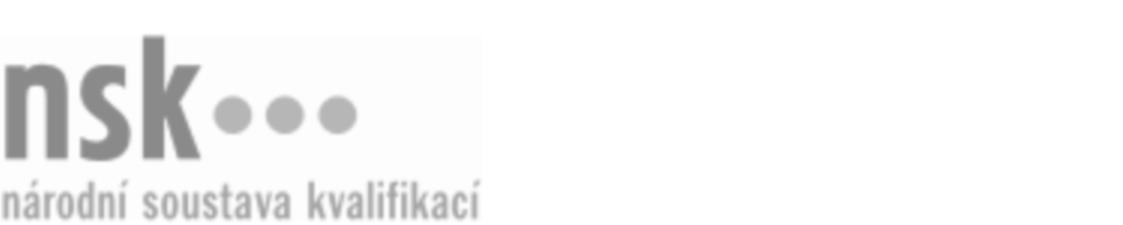 Autorizované osobyAutorizované osobyAutorizované osobyAutorizované osobyAutorizované osobyAutorizované osobyAutorizované osobyAutorizované osobyManažer/manažerka posuzování shody výrobků (kód: 66-054-R) Manažer/manažerka posuzování shody výrobků (kód: 66-054-R) Manažer/manažerka posuzování shody výrobků (kód: 66-054-R) Manažer/manažerka posuzování shody výrobků (kód: 66-054-R) Manažer/manažerka posuzování shody výrobků (kód: 66-054-R) Manažer/manažerka posuzování shody výrobků (kód: 66-054-R) Manažer/manažerka posuzování shody výrobků (kód: 66-054-R) Manažer/manažerka posuzování shody výrobků (kód: 66-054-R) Autorizující orgán:Autorizující orgán:Ministerstvo průmyslu a obchoduMinisterstvo průmyslu a obchoduMinisterstvo průmyslu a obchoduMinisterstvo průmyslu a obchoduMinisterstvo průmyslu a obchoduMinisterstvo průmyslu a obchoduMinisterstvo průmyslu a obchoduMinisterstvo průmyslu a obchoduMinisterstvo průmyslu a obchoduMinisterstvo průmyslu a obchoduMinisterstvo průmyslu a obchoduMinisterstvo průmyslu a obchoduSkupina oborů:Skupina oborů:Obchod (kód: 66)Obchod (kód: 66)Obchod (kód: 66)Obchod (kód: 66)Obchod (kód: 66)Obchod (kód: 66)Povolání:Povolání:Kvalifikační úroveň NSK - EQF:Kvalifikační úroveň NSK - EQF:666666666666Platnost standarduPlatnost standarduPlatnost standarduPlatnost standarduPlatnost standarduPlatnost standarduPlatnost standarduPlatnost standarduStandard je platný od: 21.10.2022Standard je platný od: 21.10.2022Standard je platný od: 21.10.2022Standard je platný od: 21.10.2022Standard je platný od: 21.10.2022Standard je platný od: 21.10.2022Standard je platný od: 21.10.2022Standard je platný od: 21.10.2022Manažer/manažerka posuzování shody výrobků,  29.03.2024 8:47:41Manažer/manažerka posuzování shody výrobků,  29.03.2024 8:47:41Manažer/manažerka posuzování shody výrobků,  29.03.2024 8:47:41Manažer/manažerka posuzování shody výrobků,  29.03.2024 8:47:41Manažer/manažerka posuzování shody výrobků,  29.03.2024 8:47:41Strana 1 z 2Strana 1 z 2Autorizované osobyAutorizované osobyAutorizované osobyAutorizované osobyAutorizované osobyAutorizované osobyAutorizované osobyAutorizované osobyAutorizované osobyAutorizované osobyAutorizované osobyAutorizované osobyAutorizované osobyAutorizované osobyAutorizované osobyAutorizované osobyNázevNázevNázevNázevNázevNázevKontaktní adresaKontaktní adresa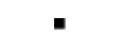 KOMORA, s.r.o.KOMORA, s.r.o.KOMORA, s.r.o.KOMORA, s.r.o.KOMORA, s.r.o.Višňová 666, 43401 MostVišňová 666, 43401 MostKOMORA, s.r.o.KOMORA, s.r.o.KOMORA, s.r.o.KOMORA, s.r.o.KOMORA, s.r.o.Višňová 666, 43401 MostVišňová 666, 43401 MostManažer/manažerka posuzování shody výrobků,  29.03.2024 8:47:41Manažer/manažerka posuzování shody výrobků,  29.03.2024 8:47:41Manažer/manažerka posuzování shody výrobků,  29.03.2024 8:47:41Manažer/manažerka posuzování shody výrobků,  29.03.2024 8:47:41Manažer/manažerka posuzování shody výrobků,  29.03.2024 8:47:41Strana 2 z 2Strana 2 z 2